Анекс 1 ИЗЈАВА ЗА ОБВРЗУВАЊЕ  Име на општината: ________________________ (да се пополни) Во име на општината изјавуваме дека ги прочитавме и прифативме основните услови за учество во проектот на УНДП „Зајакнување на општинските совети – Фаза 2“, кој што е финансиран од Швајцарската агенција за развој  и соработка (SDC), Министерството за локална самоуправа и УНДП, за што ја доставуваме оваа Пријава и Изјава за обврзување.  Доколку нашата општина биде избрана за учество во проектот, потврдуваме дека ќе ги почитуваме целите на проектот и дека истиот ќе го спроведеме со почитување на принципите за транспарентност, отчетност и одговорност. Воедно прифаќаме, општината да ги исполни главните предуслови кои се предвидени за вклучување во проектот како што се предвидени согласно Оперативните насоки за овој Повик, особено делот 6:Активно учество во рамките на сите проектни компоненти и активности;Изразена подготвеност и достапност/посветеност на членовите на советите на општините и администрација за учество во спроведување на Програмата за развој на капацитетите (обуки) со учество на најмалку 60% од вкупниот број на членови на советот на општината (една третина жени, различна политичка и етничка застапеност);Спроведување на методологијата за Форуми во заедницата и усвојување на оваа алатка за граѓанско учество во статутот на општината (доколку не е опфатено);Обезбедување на соодветни финансиски средства за покривање на ангажманот на лиценциран модератор/ка, и други трошоци поврзани со процесот на реализација на Форумите во заедницата;Реализација на избраните приоритетни проекти на граѓаните, вклучително и изработка на потребната проектна-техничка документација, спроведување на постапките за јавни набавки и надзор над спроведувањето на проектот/ите;Инсталирање на електронска табла (e-dashboard) за објавување на финансиските извештаи за реализација на буџетот на веб страната на општината и редовно објавување на кварталните извештаи (К1, К2, К3)Редовно објавување на информациите поврзани со работата на Советот на општината (дневен ред, записник, одлуки и други релевантни документи) како и податоци за членовите на советот на општината (службен тел. број, е-маил адреса, и др).Обезбедување на финансиски средства во рамки на буџетот на општината за поддршка на активност за унапредување на еднаквите можности на жените и мажите.Истовремено, се согласуваме, целата комуникација и соработка во врска со проектот да се изведува преку координаторот на проектот наведен во оваа пријава. А согласно проектните активности по потреба ќе бидат номинирани и ангажирани дополнителни членови на општинската администрација.Се обврзуваме дека сите активности преземени во рамки на овој проект ќе бидат спроведени во согласност со домашната законска регулатива, како и правилата и процедурите кои ги налагаат донаторите на проектот “Зајакнување на општинските совети – Фаза 2“Печат на општината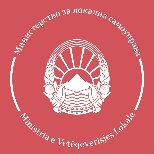 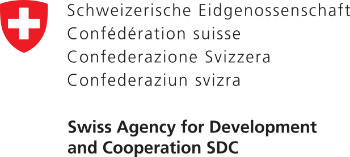 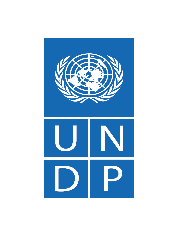 ______________________________________Име и презиме на претседателот/ката на Советот__________________________Потпис__________________________Датум и место ____________________________________Име и презиме на градоначалникот/чката______________________________Потпис______________________________Датум и место 